	                    Alliance Family Physicians, PA	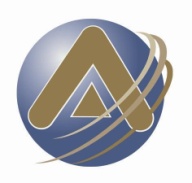 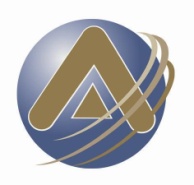 	                                    NEW PATIENT REGISTRATION FORMDATE:	  DOCTOR:The above information is true to the best of my knowledge.  I authorize my insurance benefits to be paid directly to the physician.  Iunderstand that I am financially responsible for any balance.  I also authorize ALLIANCE FAMILY PHYSICIANS or insurancecompany to release any information required to process my claims.X__________________________________________________________                    ____________________________                                                                                                                                                PATIENT/GUARDIAN SIGNATURE	           DATEPATIENT INFORMATIONPATIENT INFORMATIONPATIENT INFORMATIONPATIENT INFORMATIONPATIENT INFORMATIONPATIENT INFORMATIONPATIENT INFORMATIONPATIENT INFORMATIONPATIENT INFORMATIONPATIENT INFORMATIONPATIENT INFORMATIONPATIENT INFORMATIONPATIENT INFORMATIONPATIENT INFORMATIONPATIENT INFORMATIONPATIENT INFORMATIONPATIENT INFORMATIONPATIENT INFORMATIONPATIENT INFORMATIONPATIENT INFORMATIONPATIENT INFORMATIONPATIENT INFORMATIONPATIENT INFORMATIONPATIENT INFORMATIONLast Name                                      First                                  MiddleLast Name                                      First                                  MiddleLast Name                                      First                                  MiddleLast Name                                      First                                  MiddleLast Name                                      First                                  MiddleLast Name                                      First                                  MiddleLast Name                                      First                                  MiddleLast Name                                      First                                  MiddleLast Name                                      First                                  MiddleLast Name                                      First                                  MiddleLast Name                                      First                                  MiddleLast Name                                      First                                  MiddleMr.           MissMrs.         Ms.Mr.           MissMrs.         Ms.Mr.           MissMrs.         Ms.Mr.           MissMrs.         Ms.Mr.           MissMrs.         Ms.Mr.           MissMrs.         Ms.Marital Status: (circle one)Sgl.    Mar.    Div.   Sep.  Wid.Marital Status: (circle one)Sgl.    Mar.    Div.   Sep.  Wid.Marital Status: (circle one)Sgl.    Mar.    Div.   Sep.  Wid.Marital Status: (circle one)Sgl.    Mar.    Div.   Sep.  Wid.Marital Status: (circle one)Sgl.    Mar.    Div.   Sep.  Wid.Marital Status: (circle one)Sgl.    Mar.    Div.   Sep.  Wid.Is this your legal Name?     Yes           NoIf  not, what is your legal name? If  not, what is your legal name? If  not, what is your legal name? (Former/Maiden Name):(Former/Maiden Name):(Former/Maiden Name):(Former/Maiden Name):(Former/Maiden Name):(Former/Maiden Name):(Former/Maiden Name):(Former/Maiden Name):(Former/Maiden Name):(Former/Maiden Name):Birth Date:Birth Date:Birth Date:Birth Date:Birth Date:Birth Date:Birth Date:Age:Age:Sex:M      FRace: (Mark One)  White       African American        Asian        Other     American Indian          Hispanic             Choose not to Disclose   Race: (Mark One)  White       African American        Asian        Other     American Indian          Hispanic             Choose not to Disclose   Race: (Mark One)  White       African American        Asian        Other     American Indian          Hispanic             Choose not to Disclose   Race: (Mark One)  White       African American        Asian        Other     American Indian          Hispanic             Choose not to Disclose   Race: (Mark One)  White       African American        Asian        Other     American Indian          Hispanic             Choose not to Disclose   Race: (Mark One)  White       African American        Asian        Other     American Indian          Hispanic             Choose not to Disclose   Race: (Mark One)  White       African American        Asian        Other     American Indian          Hispanic             Choose not to Disclose   Race: (Mark One)  White       African American        Asian        Other     American Indian          Hispanic             Choose not to Disclose   Race: (Mark One)  White       African American        Asian        Other     American Indian          Hispanic             Choose not to Disclose   Race: (Mark One)  White       African American        Asian        Other     American Indian          Hispanic             Choose not to Disclose              Ethnicity:  Hispanic or Latino         Non Hispanic or Non Latino         Choose not to Disclose            Ethnicity:  Hispanic or Latino         Non Hispanic or Non Latino         Choose not to Disclose            Ethnicity:  Hispanic or Latino         Non Hispanic or Non Latino         Choose not to Disclose            Ethnicity:  Hispanic or Latino         Non Hispanic or Non Latino         Choose not to Disclose            Ethnicity:  Hispanic or Latino         Non Hispanic or Non Latino         Choose not to Disclose            Ethnicity:  Hispanic or Latino         Non Hispanic or Non Latino         Choose not to Disclose            Ethnicity:  Hispanic or Latino         Non Hispanic or Non Latino         Choose not to Disclose            Ethnicity:  Hispanic or Latino         Non Hispanic or Non Latino         Choose not to Disclose            Ethnicity:  Hispanic or Latino         Non Hispanic or Non Latino         Choose not to Disclose            Ethnicity:  Hispanic or Latino         Non Hispanic or Non Latino         Choose not to Disclose            Ethnicity:  Hispanic or Latino         Non Hispanic or Non Latino         Choose not to Disclose            Ethnicity:  Hispanic or Latino         Non Hispanic or Non Latino         Choose not to Disclose            Ethnicity:  Hispanic or Latino         Non Hispanic or Non Latino         Choose not to Disclose            Ethnicity:  Hispanic or Latino         Non Hispanic or Non Latino         Choose not to Disclose Physical Address                        City                      State/Zip Code Physical Address                        City                      State/Zip Code Physical Address                        City                      State/Zip Code Physical Address                        City                      State/Zip Code Physical Address                        City                      State/Zip Code Physical Address                        City                      State/Zip Code Physical Address                        City                      State/Zip Code Physical Address                        City                      State/Zip Code Social Security NumberSocial Security NumberSocial Security NumberSocial Security NumberSocial Security NumberSocial Security NumberSocial Security NumberSocial Security NumberHome Phone:Cell Phone:Home Phone:Cell Phone:Home Phone:Cell Phone:Home Phone:Cell Phone:Home Phone:Cell Phone:Home Phone:Cell Phone:Home Phone:Cell Phone:Home Phone:Cell Phone:Mailing Address (if different from above)Mailing Address (if different from above)Mailing Address (if different from above)Mailing Address (if different from above)Mailing Address (if different from above)Mailing Address (if different from above)Mailing Address (if different from above)Mailing Address (if different from above)Mailing Address (if different from above)Mailing Address (if different from above)Mailing Address (if different from above)Email AddressEmail AddressEmail AddressEmail AddressEmail AddressEmail AddressEmail AddressEmail AddressEmail AddressEmail AddressEmail AddressEmail AddressEmail AddressEmployer Name & AddressEmployer Name & AddressEmployer Name & AddressEmployer Name & AddressEmployer Name & AddressEmployer Name & AddressEmployer Name & AddressEmployer Name & AddressEmployer Name & AddressEmployer Name & AddressEmployer Name & AddressEmployer Phone NumberEmployer Phone NumberEmployer Phone NumberEmployer Phone NumberEmployer Phone NumberEmployer Phone NumberEmployer Phone NumberEmployer Phone NumberEmployer Phone NumberEmployer Phone NumberEmployer Phone NumberEmployer Phone NumberEmployer Phone NumberPlease indicate below who referred you to us and/or how you heard about our practice.  Please be as specific as possible. Doctor /  Hospital___________________________________         Family Member / Friend_____________________________Close to home/work_________________________________         Insurance Plan _____________________________________Advertising: TV/Radio/Newspaper/Magazine or Yellow Pages _______________________________________________ Please indicate below who referred you to us and/or how you heard about our practice.  Please be as specific as possible. Doctor /  Hospital___________________________________         Family Member / Friend_____________________________Close to home/work_________________________________         Insurance Plan _____________________________________Advertising: TV/Radio/Newspaper/Magazine or Yellow Pages _______________________________________________ Please indicate below who referred you to us and/or how you heard about our practice.  Please be as specific as possible. Doctor /  Hospital___________________________________         Family Member / Friend_____________________________Close to home/work_________________________________         Insurance Plan _____________________________________Advertising: TV/Radio/Newspaper/Magazine or Yellow Pages _______________________________________________ Please indicate below who referred you to us and/or how you heard about our practice.  Please be as specific as possible. Doctor /  Hospital___________________________________         Family Member / Friend_____________________________Close to home/work_________________________________         Insurance Plan _____________________________________Advertising: TV/Radio/Newspaper/Magazine or Yellow Pages _______________________________________________ Please indicate below who referred you to us and/or how you heard about our practice.  Please be as specific as possible. Doctor /  Hospital___________________________________         Family Member / Friend_____________________________Close to home/work_________________________________         Insurance Plan _____________________________________Advertising: TV/Radio/Newspaper/Magazine or Yellow Pages _______________________________________________ Please indicate below who referred you to us and/or how you heard about our practice.  Please be as specific as possible. Doctor /  Hospital___________________________________         Family Member / Friend_____________________________Close to home/work_________________________________         Insurance Plan _____________________________________Advertising: TV/Radio/Newspaper/Magazine or Yellow Pages _______________________________________________ Please indicate below who referred you to us and/or how you heard about our practice.  Please be as specific as possible. Doctor /  Hospital___________________________________         Family Member / Friend_____________________________Close to home/work_________________________________         Insurance Plan _____________________________________Advertising: TV/Radio/Newspaper/Magazine or Yellow Pages _______________________________________________ Please indicate below who referred you to us and/or how you heard about our practice.  Please be as specific as possible. Doctor /  Hospital___________________________________         Family Member / Friend_____________________________Close to home/work_________________________________         Insurance Plan _____________________________________Advertising: TV/Radio/Newspaper/Magazine or Yellow Pages _______________________________________________ Please indicate below who referred you to us and/or how you heard about our practice.  Please be as specific as possible. Doctor /  Hospital___________________________________         Family Member / Friend_____________________________Close to home/work_________________________________         Insurance Plan _____________________________________Advertising: TV/Radio/Newspaper/Magazine or Yellow Pages _______________________________________________ Please indicate below who referred you to us and/or how you heard about our practice.  Please be as specific as possible. Doctor /  Hospital___________________________________         Family Member / Friend_____________________________Close to home/work_________________________________         Insurance Plan _____________________________________Advertising: TV/Radio/Newspaper/Magazine or Yellow Pages _______________________________________________ Please indicate below who referred you to us and/or how you heard about our practice.  Please be as specific as possible. Doctor /  Hospital___________________________________         Family Member / Friend_____________________________Close to home/work_________________________________         Insurance Plan _____________________________________Advertising: TV/Radio/Newspaper/Magazine or Yellow Pages _______________________________________________ Please indicate below who referred you to us and/or how you heard about our practice.  Please be as specific as possible. Doctor /  Hospital___________________________________         Family Member / Friend_____________________________Close to home/work_________________________________         Insurance Plan _____________________________________Advertising: TV/Radio/Newspaper/Magazine or Yellow Pages _______________________________________________ Please indicate below who referred you to us and/or how you heard about our practice.  Please be as specific as possible. Doctor /  Hospital___________________________________         Family Member / Friend_____________________________Close to home/work_________________________________         Insurance Plan _____________________________________Advertising: TV/Radio/Newspaper/Magazine or Yellow Pages _______________________________________________ Please indicate below who referred you to us and/or how you heard about our practice.  Please be as specific as possible. Doctor /  Hospital___________________________________         Family Member / Friend_____________________________Close to home/work_________________________________         Insurance Plan _____________________________________Advertising: TV/Radio/Newspaper/Magazine or Yellow Pages _______________________________________________ Please indicate below who referred you to us and/or how you heard about our practice.  Please be as specific as possible. Doctor /  Hospital___________________________________         Family Member / Friend_____________________________Close to home/work_________________________________         Insurance Plan _____________________________________Advertising: TV/Radio/Newspaper/Magazine or Yellow Pages _______________________________________________ Please indicate below who referred you to us and/or how you heard about our practice.  Please be as specific as possible. Doctor /  Hospital___________________________________         Family Member / Friend_____________________________Close to home/work_________________________________         Insurance Plan _____________________________________Advertising: TV/Radio/Newspaper/Magazine or Yellow Pages _______________________________________________ Please indicate below who referred you to us and/or how you heard about our practice.  Please be as specific as possible. Doctor /  Hospital___________________________________         Family Member / Friend_____________________________Close to home/work_________________________________         Insurance Plan _____________________________________Advertising: TV/Radio/Newspaper/Magazine or Yellow Pages _______________________________________________ Please indicate below who referred you to us and/or how you heard about our practice.  Please be as specific as possible. Doctor /  Hospital___________________________________         Family Member / Friend_____________________________Close to home/work_________________________________         Insurance Plan _____________________________________Advertising: TV/Radio/Newspaper/Magazine or Yellow Pages _______________________________________________ Please indicate below who referred you to us and/or how you heard about our practice.  Please be as specific as possible. Doctor /  Hospital___________________________________         Family Member / Friend_____________________________Close to home/work_________________________________         Insurance Plan _____________________________________Advertising: TV/Radio/Newspaper/Magazine or Yellow Pages _______________________________________________ Please indicate below who referred you to us and/or how you heard about our practice.  Please be as specific as possible. Doctor /  Hospital___________________________________         Family Member / Friend_____________________________Close to home/work_________________________________         Insurance Plan _____________________________________Advertising: TV/Radio/Newspaper/Magazine or Yellow Pages _______________________________________________ Please indicate below who referred you to us and/or how you heard about our practice.  Please be as specific as possible. Doctor /  Hospital___________________________________         Family Member / Friend_____________________________Close to home/work_________________________________         Insurance Plan _____________________________________Advertising: TV/Radio/Newspaper/Magazine or Yellow Pages _______________________________________________ Please indicate below who referred you to us and/or how you heard about our practice.  Please be as specific as possible. Doctor /  Hospital___________________________________         Family Member / Friend_____________________________Close to home/work_________________________________         Insurance Plan _____________________________________Advertising: TV/Radio/Newspaper/Magazine or Yellow Pages _______________________________________________ Please indicate below who referred you to us and/or how you heard about our practice.  Please be as specific as possible. Doctor /  Hospital___________________________________         Family Member / Friend_____________________________Close to home/work_________________________________         Insurance Plan _____________________________________Advertising: TV/Radio/Newspaper/Magazine or Yellow Pages _______________________________________________ Please indicate below who referred you to us and/or how you heard about our practice.  Please be as specific as possible. Doctor /  Hospital___________________________________         Family Member / Friend_____________________________Close to home/work_________________________________         Insurance Plan _____________________________________Advertising: TV/Radio/Newspaper/Magazine or Yellow Pages _______________________________________________ PREFERRED LANGUAGE:________________________________________     	Choose not to DisclosePREFERRED LANGUAGE:________________________________________     	Choose not to DisclosePREFERRED LANGUAGE:________________________________________     	Choose not to DisclosePREFERRED LANGUAGE:________________________________________     	Choose not to DisclosePREFERRED LANGUAGE:________________________________________     	Choose not to DisclosePREFERRED LANGUAGE:________________________________________     	Choose not to DisclosePREFERRED LANGUAGE:________________________________________     	Choose not to DisclosePREFERRED LANGUAGE:________________________________________     	Choose not to DisclosePREFERRED LANGUAGE:________________________________________     	Choose not to DisclosePREFERRED LANGUAGE:________________________________________     	Choose not to DisclosePREFERRED LANGUAGE:________________________________________     	Choose not to DisclosePREFERRED LANGUAGE:________________________________________     	Choose not to DisclosePREFERRED LANGUAGE:________________________________________     	Choose not to DisclosePREFERRED LANGUAGE:________________________________________     	Choose not to DisclosePREFERRED LANGUAGE:________________________________________     	Choose not to DisclosePREFERRED LANGUAGE:________________________________________     	Choose not to DisclosePREFERRED LANGUAGE:________________________________________     	Choose not to DisclosePREFERRED LANGUAGE:________________________________________     	Choose not to DisclosePREFERRED LANGUAGE:________________________________________     	Choose not to DisclosePREFERRED LANGUAGE:________________________________________     	Choose not to DisclosePREFERRED LANGUAGE:________________________________________     	Choose not to DisclosePREFERRED LANGUAGE:________________________________________     	Choose not to DisclosePREFERRED LANGUAGE:________________________________________     	Choose not to DisclosePREFERRED LANGUAGE:________________________________________     	Choose not to DiscloseDo you have family members that are seen here?   Yes   No   *If yes, please list name(s)___________________________________Do you have family members that are seen here?   Yes   No   *If yes, please list name(s)___________________________________Do you have family members that are seen here?   Yes   No   *If yes, please list name(s)___________________________________Do you have family members that are seen here?   Yes   No   *If yes, please list name(s)___________________________________Do you have family members that are seen here?   Yes   No   *If yes, please list name(s)___________________________________Do you have family members that are seen here?   Yes   No   *If yes, please list name(s)___________________________________Do you have family members that are seen here?   Yes   No   *If yes, please list name(s)___________________________________Do you have family members that are seen here?   Yes   No   *If yes, please list name(s)___________________________________Do you have family members that are seen here?   Yes   No   *If yes, please list name(s)___________________________________Do you have family members that are seen here?   Yes   No   *If yes, please list name(s)___________________________________Do you have family members that are seen here?   Yes   No   *If yes, please list name(s)___________________________________Do you have family members that are seen here?   Yes   No   *If yes, please list name(s)___________________________________Do you have family members that are seen here?   Yes   No   *If yes, please list name(s)___________________________________Do you have family members that are seen here?   Yes   No   *If yes, please list name(s)___________________________________Do you have family members that are seen here?   Yes   No   *If yes, please list name(s)___________________________________Do you have family members that are seen here?   Yes   No   *If yes, please list name(s)___________________________________Do you have family members that are seen here?   Yes   No   *If yes, please list name(s)___________________________________Do you have family members that are seen here?   Yes   No   *If yes, please list name(s)___________________________________Do you have family members that are seen here?   Yes   No   *If yes, please list name(s)___________________________________Do you have family members that are seen here?   Yes   No   *If yes, please list name(s)___________________________________Do you have family members that are seen here?   Yes   No   *If yes, please list name(s)___________________________________Do you have family members that are seen here?   Yes   No   *If yes, please list name(s)___________________________________Do you have family members that are seen here?   Yes   No   *If yes, please list name(s)___________________________________Do you have family members that are seen here?   Yes   No   *If yes, please list name(s)___________________________________INSURANCE INFORMATION       (PLEASE GIVE YOUR INSURANCE CARD TO THE RECEPTIONIST)INSURANCE INFORMATION       (PLEASE GIVE YOUR INSURANCE CARD TO THE RECEPTIONIST)INSURANCE INFORMATION       (PLEASE GIVE YOUR INSURANCE CARD TO THE RECEPTIONIST)INSURANCE INFORMATION       (PLEASE GIVE YOUR INSURANCE CARD TO THE RECEPTIONIST)INSURANCE INFORMATION       (PLEASE GIVE YOUR INSURANCE CARD TO THE RECEPTIONIST)INSURANCE INFORMATION       (PLEASE GIVE YOUR INSURANCE CARD TO THE RECEPTIONIST)INSURANCE INFORMATION       (PLEASE GIVE YOUR INSURANCE CARD TO THE RECEPTIONIST)INSURANCE INFORMATION       (PLEASE GIVE YOUR INSURANCE CARD TO THE RECEPTIONIST)INSURANCE INFORMATION       (PLEASE GIVE YOUR INSURANCE CARD TO THE RECEPTIONIST)INSURANCE INFORMATION       (PLEASE GIVE YOUR INSURANCE CARD TO THE RECEPTIONIST)INSURANCE INFORMATION       (PLEASE GIVE YOUR INSURANCE CARD TO THE RECEPTIONIST)INSURANCE INFORMATION       (PLEASE GIVE YOUR INSURANCE CARD TO THE RECEPTIONIST)INSURANCE INFORMATION       (PLEASE GIVE YOUR INSURANCE CARD TO THE RECEPTIONIST)INSURANCE INFORMATION       (PLEASE GIVE YOUR INSURANCE CARD TO THE RECEPTIONIST)INSURANCE INFORMATION       (PLEASE GIVE YOUR INSURANCE CARD TO THE RECEPTIONIST)INSURANCE INFORMATION       (PLEASE GIVE YOUR INSURANCE CARD TO THE RECEPTIONIST)INSURANCE INFORMATION       (PLEASE GIVE YOUR INSURANCE CARD TO THE RECEPTIONIST)INSURANCE INFORMATION       (PLEASE GIVE YOUR INSURANCE CARD TO THE RECEPTIONIST)INSURANCE INFORMATION       (PLEASE GIVE YOUR INSURANCE CARD TO THE RECEPTIONIST)INSURANCE INFORMATION       (PLEASE GIVE YOUR INSURANCE CARD TO THE RECEPTIONIST)INSURANCE INFORMATION       (PLEASE GIVE YOUR INSURANCE CARD TO THE RECEPTIONIST)INSURANCE INFORMATION       (PLEASE GIVE YOUR INSURANCE CARD TO THE RECEPTIONIST)INSURANCE INFORMATION       (PLEASE GIVE YOUR INSURANCE CARD TO THE RECEPTIONIST)INSURANCE INFORMATION       (PLEASE GIVE YOUR INSURANCE CARD TO THE RECEPTIONIST)Subscribers NameSubscribers NameSubscribers NameBirth DateBirth DateSocial SecuritySocial SecuritySocial SecuritySocial SecuritySocial SecuritySocial SecuritySocial SecuritySocial SecuritySocial SecuritySocial SecuritySocial SecurityRelationship to subscriberRelationship to subscriberRelationship to subscriberRelationship to subscriberRelationship to subscriberRelationship to subscriberRelationship to subscriberRelationship to subscriberAddress (if different)                      City                            State/Zip Address (if different)                      City                            State/Zip Address (if different)                      City                            State/Zip Address (if different)                      City                            State/Zip Address (if different)                      City                            State/Zip Address (if different)                      City                            State/Zip Address (if different)                      City                            State/Zip Address (if different)                      City                            State/Zip Address (if different)                      City                            State/Zip Home PhoneHome PhoneHome PhoneHome PhoneHome PhoneHome PhoneHome PhoneHome PhoneHome PhoneHome PhoneCell PhoneCell PhoneCell PhoneCell PhoneCell PhoneSubscribers Occupation Subscribers Occupation Employer Name & AddressEmployer Name & AddressEmployer Name & AddressEmployer Name & AddressEmployer Name & AddressEmployer Name & AddressEmployer Name & AddressEmployer Name & AddressEmployer Name & AddressEmployer Name & AddressEmployer Name & AddressEmployer Name & AddressEmployer Name & AddressEmployer Name & AddressEmployer Name & AddressEmployer Phone NumberEmployer Phone NumberEmployer Phone NumberEmployer Phone NumberEmployer Phone NumberEmployer Phone NumberEmployer Phone NumberPrimary Insurance Co.Primary Insurance Co.Primary Insurance Co.Claims Address (back of card)Claims Address (back of card)Claims Address (back of card)Claims Address (back of card)Phone Phone Phone Phone Phone Phone Phone Phone ID # :__________________________Group #:________________________ID # :__________________________Group #:________________________ID # :__________________________Group #:________________________ID # :__________________________Group #:________________________ID # :__________________________Group #:________________________ID # :__________________________Group #:________________________ID # :__________________________Group #:________________________ID # :__________________________Group #:________________________ID # :__________________________Group #:________________________Secondary Insurance Co. Secondary Insurance Co. Secondary Insurance Co. Claims Address (Back of card)Claims Address (Back of card)Claims Address (Back of card)Claims Address (Back of card)PhonePhonePhonePhonePhonePhonePhonePhoneID # :__________________________Group # :_______________________ID # :__________________________Group # :_______________________ID # :__________________________Group # :_______________________ID # :__________________________Group # :_______________________ID # :__________________________Group # :_______________________ID # :__________________________Group # :_______________________ID # :__________________________Group # :_______________________ID # :__________________________Group # :_______________________ID # :__________________________Group # :_______________________Are you being seen today as the result of a work related injury?   YES       NO               Automobile Accident?    YES NO Are you being seen today as the result of a work related injury?   YES       NO               Automobile Accident?    YES NO Are you being seen today as the result of a work related injury?   YES       NO               Automobile Accident?    YES NO Are you being seen today as the result of a work related injury?   YES       NO               Automobile Accident?    YES NO Are you being seen today as the result of a work related injury?   YES       NO               Automobile Accident?    YES NO Are you being seen today as the result of a work related injury?   YES       NO               Automobile Accident?    YES NO Are you being seen today as the result of a work related injury?   YES       NO               Automobile Accident?    YES NO Are you being seen today as the result of a work related injury?   YES       NO               Automobile Accident?    YES NO Are you being seen today as the result of a work related injury?   YES       NO               Automobile Accident?    YES NO Are you being seen today as the result of a work related injury?   YES       NO               Automobile Accident?    YES NO Are you being seen today as the result of a work related injury?   YES       NO               Automobile Accident?    YES NO Are you being seen today as the result of a work related injury?   YES       NO               Automobile Accident?    YES NO Are you being seen today as the result of a work related injury?   YES       NO               Automobile Accident?    YES NO Are you being seen today as the result of a work related injury?   YES       NO               Automobile Accident?    YES NO Are you being seen today as the result of a work related injury?   YES       NO               Automobile Accident?    YES NO Are you being seen today as the result of a work related injury?   YES       NO               Automobile Accident?    YES NO Are you being seen today as the result of a work related injury?   YES       NO               Automobile Accident?    YES NO Are you being seen today as the result of a work related injury?   YES       NO               Automobile Accident?    YES NO Are you being seen today as the result of a work related injury?   YES       NO               Automobile Accident?    YES NO Are you being seen today as the result of a work related injury?   YES       NO               Automobile Accident?    YES NO Are you being seen today as the result of a work related injury?   YES       NO               Automobile Accident?    YES NO Are you being seen today as the result of a work related injury?   YES       NO               Automobile Accident?    YES NO Are you being seen today as the result of a work related injury?   YES       NO               Automobile Accident?    YES NO Are you being seen today as the result of a work related injury?   YES       NO               Automobile Accident?    YES NO Date of injury?_____________ Who is your adjuster?______________________ Claim number assigned _____________________Date of injury?_____________ Who is your adjuster?______________________ Claim number assigned _____________________Date of injury?_____________ Who is your adjuster?______________________ Claim number assigned _____________________Date of injury?_____________ Who is your adjuster?______________________ Claim number assigned _____________________Date of injury?_____________ Who is your adjuster?______________________ Claim number assigned _____________________Date of injury?_____________ Who is your adjuster?______________________ Claim number assigned _____________________Date of injury?_____________ Who is your adjuster?______________________ Claim number assigned _____________________Date of injury?_____________ Who is your adjuster?______________________ Claim number assigned _____________________Date of injury?_____________ Who is your adjuster?______________________ Claim number assigned _____________________Date of injury?_____________ Who is your adjuster?______________________ Claim number assigned _____________________Date of injury?_____________ Who is your adjuster?______________________ Claim number assigned _____________________Date of injury?_____________ Who is your adjuster?______________________ Claim number assigned _____________________Date of injury?_____________ Who is your adjuster?______________________ Claim number assigned _____________________Date of injury?_____________ Who is your adjuster?______________________ Claim number assigned _____________________Date of injury?_____________ Who is your adjuster?______________________ Claim number assigned _____________________Date of injury?_____________ Who is your adjuster?______________________ Claim number assigned _____________________Date of injury?_____________ Who is your adjuster?______________________ Claim number assigned _____________________Date of injury?_____________ Who is your adjuster?______________________ Claim number assigned _____________________Date of injury?_____________ Who is your adjuster?______________________ Claim number assigned _____________________Date of injury?_____________ Who is your adjuster?______________________ Claim number assigned _____________________Date of injury?_____________ Who is your adjuster?______________________ Claim number assigned _____________________Date of injury?_____________ Who is your adjuster?______________________ Claim number assigned _____________________Date of injury?_____________ Who is your adjuster?______________________ Claim number assigned _____________________Date of injury?_____________ Who is your adjuster?______________________ Claim number assigned _____________________Name of your Workers Compensation or Auto InsuranceName of your Workers Compensation or Auto InsuranceName of your Workers Compensation or Auto InsuranceName of your Workers Compensation or Auto InsuranceBilling AddressBilling AddressBilling AddressBilling AddressBilling AddressBilling AddressBilling AddressBilling AddressBilling AddressBilling AddressBilling AddressBilling AddressBilling AddressBilling AddressBilling AddressBilling AddressPhonePhonePhonePhonePRIVACY ACKNOWLEDGEMENT:  I have been presented with a copy of this provider’s Notice of Privacy Policies, detailing how my information may be used and disclosed as permitted under federal law.  I understand the contents of the notice and by my signature below I agree to the disclosures named in the notice.PRIVACY ACKNOWLEDGEMENT:  I have been presented with a copy of this provider’s Notice of Privacy Policies, detailing how my information may be used and disclosed as permitted under federal law.  I understand the contents of the notice and by my signature below I agree to the disclosures named in the notice.PRIVACY ACKNOWLEDGEMENT:  I have been presented with a copy of this provider’s Notice of Privacy Policies, detailing how my information may be used and disclosed as permitted under federal law.  I understand the contents of the notice and by my signature below I agree to the disclosures named in the notice.PRIVACY ACKNOWLEDGEMENT:  I have been presented with a copy of this provider’s Notice of Privacy Policies, detailing how my information may be used and disclosed as permitted under federal law.  I understand the contents of the notice and by my signature below I agree to the disclosures named in the notice.PRIVACY ACKNOWLEDGEMENT:  I have been presented with a copy of this provider’s Notice of Privacy Policies, detailing how my information may be used and disclosed as permitted under federal law.  I understand the contents of the notice and by my signature below I agree to the disclosures named in the notice.PRIVACY ACKNOWLEDGEMENT:  I have been presented with a copy of this provider’s Notice of Privacy Policies, detailing how my information may be used and disclosed as permitted under federal law.  I understand the contents of the notice and by my signature below I agree to the disclosures named in the notice.PRIVACY ACKNOWLEDGEMENT:  I have been presented with a copy of this provider’s Notice of Privacy Policies, detailing how my information may be used and disclosed as permitted under federal law.  I understand the contents of the notice and by my signature below I agree to the disclosures named in the notice.PRIVACY ACKNOWLEDGEMENT:  I have been presented with a copy of this provider’s Notice of Privacy Policies, detailing how my information may be used and disclosed as permitted under federal law.  I understand the contents of the notice and by my signature below I agree to the disclosures named in the notice.PRIVACY ACKNOWLEDGEMENT:  I have been presented with a copy of this provider’s Notice of Privacy Policies, detailing how my information may be used and disclosed as permitted under federal law.  I understand the contents of the notice and by my signature below I agree to the disclosures named in the notice.PRIVACY ACKNOWLEDGEMENT:  I have been presented with a copy of this provider’s Notice of Privacy Policies, detailing how my information may be used and disclosed as permitted under federal law.  I understand the contents of the notice and by my signature below I agree to the disclosures named in the notice.PRIVACY ACKNOWLEDGEMENT:  I have been presented with a copy of this provider’s Notice of Privacy Policies, detailing how my information may be used and disclosed as permitted under federal law.  I understand the contents of the notice and by my signature below I agree to the disclosures named in the notice.PRIVACY ACKNOWLEDGEMENT:  I have been presented with a copy of this provider’s Notice of Privacy Policies, detailing how my information may be used and disclosed as permitted under federal law.  I understand the contents of the notice and by my signature below I agree to the disclosures named in the notice.PRIVACY ACKNOWLEDGEMENT:  I have been presented with a copy of this provider’s Notice of Privacy Policies, detailing how my information may be used and disclosed as permitted under federal law.  I understand the contents of the notice and by my signature below I agree to the disclosures named in the notice.PRIVACY ACKNOWLEDGEMENT:  I have been presented with a copy of this provider’s Notice of Privacy Policies, detailing how my information may be used and disclosed as permitted under federal law.  I understand the contents of the notice and by my signature below I agree to the disclosures named in the notice.PRIVACY ACKNOWLEDGEMENT:  I have been presented with a copy of this provider’s Notice of Privacy Policies, detailing how my information may be used and disclosed as permitted under federal law.  I understand the contents of the notice and by my signature below I agree to the disclosures named in the notice.PRIVACY ACKNOWLEDGEMENT:  I have been presented with a copy of this provider’s Notice of Privacy Policies, detailing how my information may be used and disclosed as permitted under federal law.  I understand the contents of the notice and by my signature below I agree to the disclosures named in the notice.PRIVACY ACKNOWLEDGEMENT:  I have been presented with a copy of this provider’s Notice of Privacy Policies, detailing how my information may be used and disclosed as permitted under federal law.  I understand the contents of the notice and by my signature below I agree to the disclosures named in the notice.PRIVACY ACKNOWLEDGEMENT:  I have been presented with a copy of this provider’s Notice of Privacy Policies, detailing how my information may be used and disclosed as permitted under federal law.  I understand the contents of the notice and by my signature below I agree to the disclosures named in the notice.PRIVACY ACKNOWLEDGEMENT:  I have been presented with a copy of this provider’s Notice of Privacy Policies, detailing how my information may be used and disclosed as permitted under federal law.  I understand the contents of the notice and by my signature below I agree to the disclosures named in the notice.PRIVACY ACKNOWLEDGEMENT:  I have been presented with a copy of this provider’s Notice of Privacy Policies, detailing how my information may be used and disclosed as permitted under federal law.  I understand the contents of the notice and by my signature below I agree to the disclosures named in the notice.PRIVACY ACKNOWLEDGEMENT:  I have been presented with a copy of this provider’s Notice of Privacy Policies, detailing how my information may be used and disclosed as permitted under federal law.  I understand the contents of the notice and by my signature below I agree to the disclosures named in the notice.PRIVACY ACKNOWLEDGEMENT:  I have been presented with a copy of this provider’s Notice of Privacy Policies, detailing how my information may be used and disclosed as permitted under federal law.  I understand the contents of the notice and by my signature below I agree to the disclosures named in the notice.PRIVACY ACKNOWLEDGEMENT:  I have been presented with a copy of this provider’s Notice of Privacy Policies, detailing how my information may be used and disclosed as permitted under federal law.  I understand the contents of the notice and by my signature below I agree to the disclosures named in the notice.PRIVACY ACKNOWLEDGEMENT:  I have been presented with a copy of this provider’s Notice of Privacy Policies, detailing how my information may be used and disclosed as permitted under federal law.  I understand the contents of the notice and by my signature below I agree to the disclosures named in the notice.To whom may we share your medical information with?_______________________________Relationship:____________________ To whom may we share your medical information with?_______________________________Relationship:____________________ To whom may we share your medical information with?_______________________________Relationship:____________________ To whom may we share your medical information with?_______________________________Relationship:____________________ To whom may we share your medical information with?_______________________________Relationship:____________________ To whom may we share your medical information with?_______________________________Relationship:____________________ To whom may we share your medical information with?_______________________________Relationship:____________________ To whom may we share your medical information with?_______________________________Relationship:____________________ To whom may we share your medical information with?_______________________________Relationship:____________________ To whom may we share your medical information with?_______________________________Relationship:____________________ To whom may we share your medical information with?_______________________________Relationship:____________________ To whom may we share your medical information with?_______________________________Relationship:____________________ To whom may we share your medical information with?_______________________________Relationship:____________________ To whom may we share your medical information with?_______________________________Relationship:____________________ To whom may we share your medical information with?_______________________________Relationship:____________________ To whom may we share your medical information with?_______________________________Relationship:____________________ To whom may we share your medical information with?_______________________________Relationship:____________________ To whom may we share your medical information with?_______________________________Relationship:____________________ To whom may we share your medical information with?_______________________________Relationship:____________________ To whom may we share your medical information with?_______________________________Relationship:____________________ To whom may we share your medical information with?_______________________________Relationship:____________________ To whom may we share your medical information with?_______________________________Relationship:____________________ To whom may we share your medical information with?_______________________________Relationship:____________________ To whom may we share your medical information with?_______________________________Relationship:____________________ For security reasons, please list a unique identifier (code word) that only you and this person will know. _____________________May we leave lab/x-ray or other medical information on your answering machine or voice mail?     YES         NOFor security reasons, please list a unique identifier (code word) that only you and this person will know. _____________________May we leave lab/x-ray or other medical information on your answering machine or voice mail?     YES         NOFor security reasons, please list a unique identifier (code word) that only you and this person will know. _____________________May we leave lab/x-ray or other medical information on your answering machine or voice mail?     YES         NOFor security reasons, please list a unique identifier (code word) that only you and this person will know. _____________________May we leave lab/x-ray or other medical information on your answering machine or voice mail?     YES         NOFor security reasons, please list a unique identifier (code word) that only you and this person will know. _____________________May we leave lab/x-ray or other medical information on your answering machine or voice mail?     YES         NOFor security reasons, please list a unique identifier (code word) that only you and this person will know. _____________________May we leave lab/x-ray or other medical information on your answering machine or voice mail?     YES         NOFor security reasons, please list a unique identifier (code word) that only you and this person will know. _____________________May we leave lab/x-ray or other medical information on your answering machine or voice mail?     YES         NOFor security reasons, please list a unique identifier (code word) that only you and this person will know. _____________________May we leave lab/x-ray or other medical information on your answering machine or voice mail?     YES         NOFor security reasons, please list a unique identifier (code word) that only you and this person will know. _____________________May we leave lab/x-ray or other medical information on your answering machine or voice mail?     YES         NOFor security reasons, please list a unique identifier (code word) that only you and this person will know. _____________________May we leave lab/x-ray or other medical information on your answering machine or voice mail?     YES         NOFor security reasons, please list a unique identifier (code word) that only you and this person will know. _____________________May we leave lab/x-ray or other medical information on your answering machine or voice mail?     YES         NOFor security reasons, please list a unique identifier (code word) that only you and this person will know. _____________________May we leave lab/x-ray or other medical information on your answering machine or voice mail?     YES         NOFor security reasons, please list a unique identifier (code word) that only you and this person will know. _____________________May we leave lab/x-ray or other medical information on your answering machine or voice mail?     YES         NOFor security reasons, please list a unique identifier (code word) that only you and this person will know. _____________________May we leave lab/x-ray or other medical information on your answering machine or voice mail?     YES         NOFor security reasons, please list a unique identifier (code word) that only you and this person will know. _____________________May we leave lab/x-ray or other medical information on your answering machine or voice mail?     YES         NOFor security reasons, please list a unique identifier (code word) that only you and this person will know. _____________________May we leave lab/x-ray or other medical information on your answering machine or voice mail?     YES         NOFor security reasons, please list a unique identifier (code word) that only you and this person will know. _____________________May we leave lab/x-ray or other medical information on your answering machine or voice mail?     YES         NOFor security reasons, please list a unique identifier (code word) that only you and this person will know. _____________________May we leave lab/x-ray or other medical information on your answering machine or voice mail?     YES         NOFor security reasons, please list a unique identifier (code word) that only you and this person will know. _____________________May we leave lab/x-ray or other medical information on your answering machine or voice mail?     YES         NOFor security reasons, please list a unique identifier (code word) that only you and this person will know. _____________________May we leave lab/x-ray or other medical information on your answering machine or voice mail?     YES         NOFor security reasons, please list a unique identifier (code word) that only you and this person will know. _____________________May we leave lab/x-ray or other medical information on your answering machine or voice mail?     YES         NOFor security reasons, please list a unique identifier (code word) that only you and this person will know. _____________________May we leave lab/x-ray or other medical information on your answering machine or voice mail?     YES         NOFor security reasons, please list a unique identifier (code word) that only you and this person will know. _____________________May we leave lab/x-ray or other medical information on your answering machine or voice mail?     YES         NOFor security reasons, please list a unique identifier (code word) that only you and this person will know. _____________________May we leave lab/x-ray or other medical information on your answering machine or voice mail?     YES         NOIN CASE OF EMERGENCYIN CASE OF EMERGENCYIN CASE OF EMERGENCYIN CASE OF EMERGENCYIN CASE OF EMERGENCYIN CASE OF EMERGENCYIN CASE OF EMERGENCYIN CASE OF EMERGENCYIN CASE OF EMERGENCYIN CASE OF EMERGENCYIN CASE OF EMERGENCYIN CASE OF EMERGENCYIN CASE OF EMERGENCYIN CASE OF EMERGENCYIN CASE OF EMERGENCYIN CASE OF EMERGENCYIN CASE OF EMERGENCYIN CASE OF EMERGENCYIN CASE OF EMERGENCYIN CASE OF EMERGENCYIN CASE OF EMERGENCYIN CASE OF EMERGENCYIN CASE OF EMERGENCYIN CASE OF EMERGENCYName & Address of  local friend or relative (not living with you)Name & Address of  local friend or relative (not living with you)Name & Address of  local friend or relative (not living with you)Name & Address of  local friend or relative (not living with you)Name & Address of  local friend or relative (not living with you)Name & Address of  local friend or relative (not living with you)RelationshipRelationshipRelationshipRelationshipRelationshipRelationshipRelationshipHome PhoneHome PhoneHome PhoneHome PhoneHome PhoneHome PhoneHome PhoneHome PhoneHome PhoneWork/Cell PhoneWork/Cell Phone